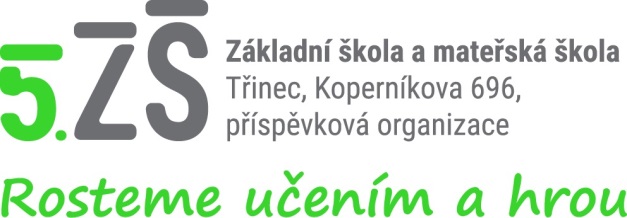 Organizace školního roku 2021/22Období školního vyučování ve školním roce 2021/2022 začne ve všech základních školách, středních školách, základních uměleckých školách a konzervatořích ve středu 1. září 2021. Vysvědčení s hodnocením bude za prvním pololetí předáno v pondělí 31. ledna 2022. Druhé pololetí začne 1.února 2022 a bude ukončeno ve čtvrtek 30. června 2022.Podzimní prázdniny stanovuje MŠMT na středu  27. října a pátek 29. října 2021Vánoční prázdniny začínají ve čtvrtek 23. prosince 2021 a končí v neděli 2. ledna 2022. Vyučování začne v pondělí 3. ledna 2022. Jednodenní pololetní prázdniny připadnou na pátek 4. února 2022Jarní prázdniny podle sídla jsou stanoveny: okres Frýdek Místek od pondělí 14. března 2022 do neděle 20. března 2022Velikonoční prázdniny:připadnou na čtvrtek 14. dubna 2022 Hlavní prázdniny:budou trvat od pátku 1. července 2022 do středy 31. srpna 2022. Vyučování ve školním roce 2022/2023 začne ve čtvrtek 1. září 2022.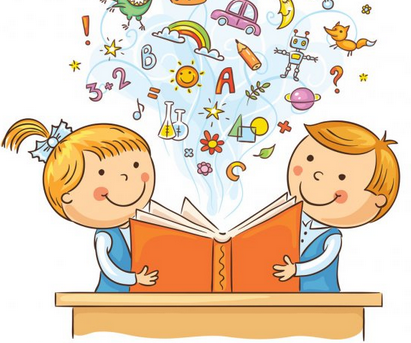 Titulní stránka ⁄ Vzdělávání ⁄ Školství v ČR ⁄ Organizace školního roku a zápisy k povinné... ⁄ Organizace školního roku 2021/2022 v ZŠ, SŠ,...Jarní prázdniny v délce jednoho týdne jsou podle sídla školy stanoveny takto:Vyučování ve školním roce 2022/2023 začne ve čtvrtek 1. září 2022.TermínOkres nebo obvod hl. města Prahy                                                    7. 2. - 13. 2. 2022      Kroměříž, Uherské Hradiště, Vsetín, Zlín, Praha-východ, Praha-západ, Mělník, Rakovník, Plzeň-město, Plzeň-sever, Plzeň-jih, Hradec Králové, Teplice, Nový Jičín  14. 2. - 20. 2. 2022   Česká Lípa, Jablonec nad Nisou, Liberec, Semily, Havlíčkův Brod, Jihlava, Pelhřimov, Třebíč, Žďár nad Sázavou, Kladno, Kolín, Kutná Hora, Písek, Náchod, Bruntál              21. 2. - 27. 2. 2022    Mladá Boleslav, Příbram, Tábor, Prachatice, Strakonice, Ústí nad Labem, Chomutov, Most, Jičín, Rychnov nad Kněžnou, Olomouc, Šumperk, Opava, Jeseník                  28. 2. – 6. 3. 2022     Benešov, Beroun, Rokycany, České Budějovice, Český Krumlov, Klatovy, Trutnov, Pardubice, Chrudim, Svitavy, Ústí nad Orlicí, Ostrava-město, Prostějov              7. 3. - 13. 3. 2022      Praha 1 až 5, Blansko, Brno-město, Brno-venkov, Břeclav, Hodonín, Vyškov, Znojmo, Domažlice, Tachov, Louny, Karviná                                                    14. 3. - 20. 3. 2022     Praha 6 až 10, Cheb, Karlovy Vary, Sokolov, Nymburk, Jindřichův Hradec, Litoměřice, Děčín, Přerov, Frýdek-Místek                                                        